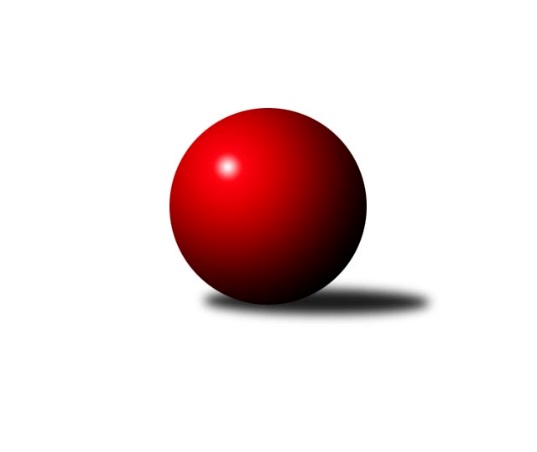 Č.4Ročník 2019/2020	29.9.2019Nejlepšího výkonu v tomto kole: 2443 dosáhlo družstvo: VSK ČVUT Praha BMistrovství Prahy 3 2019/2020Výsledky 4. kolaSouhrnný přehled výsledků:SK Rapid Praha A	- TJ Astra Zahradní Město B	5:3	2406:2365	6.0:6.0	23.9.TJ ZENTIVA Praha 	- KK Dopravní podniky Praha B	2:6	2086:2249	3.0:9.0	24.9.Sokol Kobylisy D	- KK Slavia Praha D	3:5	2194:2217	5.0:7.0	26.9.VSK ČVUT Praha B	- KK Dopravní podniky Praha A	6:2	2443:2410	7.0:5.0	26.9.KK Konstruktiva Praha E	- SK Meteor Praha D	5:3	2389:2280	7.0:5.0	26.9.TJ Praga Praha B	- AC Sparta B		dohrávka		3.10.TJ Sokol Praha-Vršovice C	- SK Žižkov Praha D		dohrávka		14.10.Tabulka družstev:	1.	TJ Praga Praha B	3	3	0	0	15.0 : 9.0 	20.0 : 16.0 	 2294	6	2.	KK Dopravní podniky Praha A	4	3	0	1	20.0 : 12.0 	29.0 : 19.0 	 2398	6	3.	TJ Astra Zahradní Město B	4	3	0	1	20.0 : 12.0 	27.5 : 20.5 	 2357	6	4.	SK Rapid Praha A	4	3	0	1	17.0 : 15.0 	23.0 : 25.0 	 2317	6	5.	VSK ČVUT Praha B	4	2	1	1	21.0 : 11.0 	28.0 : 20.0 	 2468	5	6.	KK Dopravní podniky Praha B	4	2	1	1	18.0 : 14.0 	29.0 : 19.0 	 2403	5	7.	AC Sparta B	3	2	0	1	16.0 : 8.0 	22.0 : 14.0 	 2387	4	8.	KK Slavia Praha D	4	2	0	2	17.0 : 15.0 	26.0 : 22.0 	 2292	4	9.	SK Meteor Praha D	4	2	0	2	15.0 : 17.0 	20.0 : 28.0 	 2328	4	10.	KK Konstruktiva Praha E	3	1	0	2	11.0 : 13.0 	18.0 : 18.0 	 2405	2	11.	Sokol Kobylisy D	4	1	0	3	12.0 : 20.0 	20.0 : 28.0 	 2317	2	12.	TJ ZENTIVA Praha	3	0	0	3	8.0 : 16.0 	15.0 : 21.0 	 1977	0	13.	TJ Sokol Praha-Vršovice C	3	0	0	3	5.0 : 19.0 	11.5 : 24.5 	 2277	0	14.	SK Žižkov Praha D	3	0	0	3	5.0 : 19.0 	11.0 : 25.0 	 2288	0Podrobné výsledky kola:	 SK Rapid Praha A	2406	5:3	2365	TJ Astra Zahradní Město B	František Pudil	 	 203 	 218 		421 	 1:1 	 431 	 	219 	 212		Radovan Šimůnek	Josef Pokorný	 	 186 	 211 		397 	 1:1 	 376 	 	200 	 176		Petr Peřina	Antonín Tůma	 	 216 	 202 		418 	 2:0 	 344 	 	166 	 178		Jakub Jetmar	Vojtěch Roubal	 	 199 	 185 		384 	 1:1 	 353 	 	203 	 150		Martin Kozdera	Jiří Hofman	 	 205 	 179 		384 	 0:2 	 442 	 	220 	 222		Marek Sedlák	Petr Valta	 	 208 	 194 		402 	 1:1 	 419 	 	203 	 216		Vojtěch Kosteleckýrozhodčí: Nejlepší výkon utkání: 442 - Marek Sedlák	 TJ ZENTIVA Praha 	2086	2:6	2249	KK Dopravní podniky Praha B	Ladislav Holeček	 	 151 	 177 		328 	 0:2 	 377 	 	198 	 179		Miroslav Málek	Věra Štefanová	 	 114 	 153 		267 	 0:2 	 393 	 	202 	 191		Jaroslav Michálek	Eliška Fialová	 	 154 	 197 		351 	 1:1 	 302 	 	175 	 127		Jiří Svozílek	Jan Bártl	 	 199 	 243 		442 	 2:0 	 380 	 	187 	 193		Petra Švarcová	Miloslav Kellner	 	 170 	 190 		360 	 0:2 	 398 	 	192 	 206		Milan Švarc	Lenka Krausová	 	 164 	 174 		338 	 0:2 	 399 	 	184 	 215		Jindřich Málekrozhodčí: Nejlepší výkon utkání: 442 - Jan Bártl	 Sokol Kobylisy D	2194	3:5	2217	KK Slavia Praha D	Jiří Bílka	 	 197 	 169 		366 	 1:1 	 361 	 	166 	 195		Jan Rabenseifner	Miroslav Bohuslav	 	 177 	 188 		365 	 2:0 	 345 	 	163 	 182		Petr Knap	Jana Cermanová	 	 220 	 186 		406 	 2:0 	 349 	 	172 	 177		Karel Bernat	Markéta Březinová	 	 175 	 178 		353 	 0:2 	 386 	 	184 	 202		Zdeněk Novák	Ladislav Kroužel	 	 161 	 186 		347 	 0:2 	 390 	 	199 	 191		Jan Václavík	Miroslava Kmentová	 	 189 	 168 		357 	 0:2 	 386 	 	194 	 192		Tomáš Jiránekrozhodčí: Nejlepší výkon utkání: 406 - Jana Cermanová	 VSK ČVUT Praha B	2443	6:2	2410	KK Dopravní podniky Praha A	Martin Kočí	 	 219 	 244 		463 	 2:0 	 418 	 	195 	 223		Deno Klos	Jiří Tencar	 	 186 	 187 		373 	 0:2 	 447 	 	228 	 219		Jan Novák	Jiří Škoda	 	 204 	 226 		430 	 1:1 	 413 	 	209 	 204		Karel Hnátek st.	Karel Kochánek	 	 180 	 202 		382 	 2:0 	 349 	 	167 	 182		Bohumil Plášil	Richard Glas	 	 215 	 234 		449 	 2:0 	 380 	 	175 	 205		Antonín Švarc	Richard Stojan	 	 168 	 178 		346 	 0:2 	 403 	 	218 	 185		Martin Štochlrozhodčí: Nejlepší výkon utkání: 463 - Martin Kočí	 KK Konstruktiva Praha E	2389	5:3	2280	SK Meteor Praha D	Stanislava Švindlová	 	 230 	 190 		420 	 1:1 	 437 	 	214 	 223		Karel Mašek	František Vondráček	 	 190 	 193 		383 	 0:2 	 410 	 	194 	 216		Jiří Svoboda	Milan Perman	 	 191 	 225 		416 	 2:0 	 332 	 	164 	 168		Jiří Chrdle *1	Vlastimil Chlumský	 	 192 	 199 		391 	 1:1 	 374 	 	197 	 177		Jiří Novotný	Zbyněk Lébl *2	 	 172 	 199 		371 	 1:1 	 375 	 	204 	 171		Zdeněk Míka	Bohumír Musil	 	 215 	 193 		408 	 2:0 	 352 	 	181 	 171		Jiří Třešňákrozhodčí: střídání: *1 od 51. hodu Jaroslav Novák, *2 od 51. hodu Jiřina BeranováNejlepší výkon utkání: 437 - Karel MašekPořadí jednotlivců:	jméno hráče	družstvo	celkem	plné	dorážka	chyby	poměr kuž.	Maximum	1.	Bohumír Musil 	KK Konstruktiva Praha E	455.75	318.3	137.5	5.8	2/2	(488)	2.	Martin Kočí 	VSK ČVUT Praha B	455.00	307.7	147.3	4.7	3/3	(477)	3.	David Knoll 	VSK ČVUT Praha B	448.00	302.0	146.0	4.0	2/3	(483)	4.	Luboš Kocmich 	VSK ČVUT Praha B	439.50	294.5	145.0	2.0	2/3	(463)	5.	Josef Málek 	KK Dopravní podniky Praha B	425.00	288.8	136.3	11.0	2/3	(440)	6.	Jaroslav Michálek 	KK Dopravní podniky Praha B	423.33	283.3	140.0	4.0	3/3	(444)	7.	Marek Sedlák 	TJ Astra Zahradní Město B	422.33	295.3	127.0	7.2	3/3	(442)	8.	Jiří Bílka 	Sokol Kobylisy D	422.25	288.8	133.5	7.0	2/3	(469)	9.	Jiří Štoček 	SK Žižkov Praha D	420.50	288.0	132.5	8.5	2/2	(456)	10.	Miroslav Tomeš 	KK Dopravní podniky Praha A	419.00	274.8	144.3	3.5	2/2	(448)	11.	Richard Glas 	VSK ČVUT Praha B	418.50	282.8	135.7	7.7	3/3	(449)	12.	Jindřich Málek 	KK Dopravní podniky Praha B	417.50	284.8	132.7	6.0	3/3	(447)	13.	Karel Wolf 	TJ Sokol Praha-Vršovice C	416.50	294.5	122.0	10.0	2/3	(446)	14.	Jan Václavík 	KK Slavia Praha D	414.67	283.0	131.7	5.7	3/4	(449)	15.	Miroslav Bohuslav 	Sokol Kobylisy D	414.67	286.5	128.2	9.0	3/3	(433)	16.	Jan Novák 	KK Dopravní podniky Praha A	414.67	282.0	132.7	9.3	2/2	(472)	17.	Petra Švarcová 	KK Dopravní podniky Praha B	413.33	287.8	125.5	8.0	3/3	(452)	18.	Miroslav Viktorin 	AC Sparta B	412.67	285.3	127.3	7.3	3/3	(438)	19.	Vojtěch Kostelecký 	TJ Astra Zahradní Město B	412.33	288.8	123.5	7.3	3/3	(419)	20.	Karel Hnátek  st.	KK Dopravní podniky Praha A	411.17	282.3	128.8	8.0	2/2	(435)	21.	Martin Podhola 	SK Rapid Praha A	409.50	280.0	129.5	10.0	2/3	(428)	22.	Milan Perman 	KK Konstruktiva Praha E	409.00	286.5	122.5	5.8	2/2	(416)	23.	Radovan Šimůnek 	TJ Astra Zahradní Město B	407.83	285.7	122.2	6.7	3/3	(431)	24.	Zbyněk Lébl 	KK Konstruktiva Praha E	406.50	291.5	115.0	10.0	2/2	(409)	25.	Zdeněk Novák 	KK Slavia Praha D	406.33	291.7	114.7	8.7	3/4	(437)	26.	Ondřej Maňour 	TJ Praga Praha B	403.00	285.0	118.0	7.7	3/3	(451)	27.	Vít Fikejzl 	AC Sparta B	402.67	287.3	115.3	10.3	3/3	(438)	28.	Jiří Neumajer 	AC Sparta B	401.00	282.7	118.3	10.0	3/3	(440)	29.	Karel Mašek 	SK Meteor Praha D	399.50	287.2	112.3	12.2	3/3	(437)	30.	Jan Petráček 	SK Meteor Praha D	399.00	287.5	111.5	10.0	2/3	(434)	31.	Karel Myšák 	KK Slavia Praha D	398.33	270.7	127.7	8.7	3/4	(413)	32.	Jan Vácha 	AC Sparta B	398.33	282.3	116.0	9.7	3/3	(412)	33.	Jiří Škoda 	VSK ČVUT Praha B	398.17	281.7	116.5	13.0	3/3	(430)	34.	Jindřich Habada 	KK Dopravní podniky Praha A	397.75	283.8	114.0	8.8	2/2	(409)	35.	Zdeněk Míka 	SK Meteor Praha D	397.67	284.5	113.2	8.3	3/3	(425)	36.	Jan Bártl 	TJ ZENTIVA Praha 	397.50	283.0	114.5	8.5	1/1	(442)	37.	Karel Svitavský 	TJ Sokol Praha-Vršovice C	396.00	282.5	113.5	8.5	2/3	(400)	38.	Jiří Novotný 	SK Meteor Praha D	395.83	281.0	114.8	7.7	3/3	(419)	39.	Vlastimil Chlumský 	KK Konstruktiva Praha E	395.00	293.5	101.5	13.0	2/2	(399)	40.	Jiří Svoboda 	SK Meteor Praha D	394.33	287.0	107.3	10.3	3/3	(410)	41.	Jiří Tencar 	VSK ČVUT Praha B	394.00	280.5	113.5	10.5	2/3	(408)	42.	Petr Valta 	SK Rapid Praha A	392.25	272.8	119.5	10.8	2/3	(445)	43.	Jiří Hofman 	SK Rapid Praha A	392.00	278.2	113.8	7.0	3/3	(406)	44.	Vít Kluganost 	TJ Praga Praha B	391.00	279.0	112.0	10.7	3/3	(420)	45.	Milan Švarc 	KK Dopravní podniky Praha B	389.50	281.8	107.8	13.3	2/3	(398)	46.	František Stibor 	Sokol Kobylisy D	389.33	281.3	108.0	12.7	3/3	(428)	47.	Miroslav Málek 	KK Dopravní podniky Praha B	388.67	288.2	100.5	15.5	3/3	(419)	48.	Martin Štochl 	KK Dopravní podniky Praha A	387.83	281.3	106.5	9.2	2/2	(424)	49.	Jana Cermanová 	Sokol Kobylisy D	387.83	276.8	111.0	11.3	3/3	(425)	50.	Lenka Špačková 	SK Žižkov Praha D	387.50	274.0	113.5	12.0	2/2	(412)	51.	Karel Bernat 	KK Slavia Praha D	387.50	276.3	111.3	10.8	4/4	(408)	52.	Petr Kšír 	TJ Praga Praha B	387.33	278.0	109.3	15.3	3/3	(408)	53.	Zdeněk Cepl 	AC Sparta B	386.67	283.3	103.3	12.3	3/3	(420)	54.	Kamila Svobodová 	AC Sparta B	385.67	272.0	113.7	11.7	3/3	(429)	55.	Lucie Hlavatá 	TJ Astra Zahradní Město B	384.50	281.0	103.5	10.0	2/3	(394)	56.	Martin Tožička 	SK Žižkov Praha D	383.00	274.0	109.0	11.8	2/2	(430)	57.	Karel Kochánek 	VSK ČVUT Praha B	383.00	287.5	95.5	15.5	2/3	(384)	58.	Petr Peřina 	TJ Astra Zahradní Město B	381.50	268.5	113.0	10.5	2/3	(387)	59.	Jaroslav Vondrák 	KK Dopravní podniky Praha A	381.50	280.3	101.3	12.0	2/2	(409)	60.	Jiřina Beranová 	KK Konstruktiva Praha E	381.00	282.0	99.0	14.5	2/2	(392)	61.	Miroslava Kmentová 	Sokol Kobylisy D	380.00	270.5	109.5	14.0	2/3	(403)	62.	Antonín Tůma 	SK Rapid Praha A	380.00	283.0	97.0	14.8	2/3	(438)	63.	Lubomír Čech 	SK Žižkov Praha D	379.75	269.3	110.5	12.0	2/2	(405)	64.	František Pudil 	SK Rapid Praha A	377.50	274.0	103.5	13.0	3/3	(421)	65.	Kryštof Maňour 	TJ Praga Praha B	375.33	267.0	108.3	11.3	3/3	(400)	66.	Jana Myšičková 	TJ Sokol Praha-Vršovice C	374.00	264.0	110.0	13.3	3/3	(400)	67.	Tomáš Kudweis 	TJ Astra Zahradní Město B	372.00	272.3	99.8	16.5	2/3	(403)	68.	Jan Rabenseifner 	KK Slavia Praha D	369.50	259.5	110.0	10.0	4/4	(407)	69.	Jaroslav Novák 	SK Meteor Praha D	369.00	276.5	92.5	14.0	2/3	(378)	70.	Martin Kozdera 	TJ Astra Zahradní Město B	368.00	280.5	87.5	19.0	2/3	(383)	71.	Markéta Březinová 	Sokol Kobylisy D	367.67	266.5	101.2	13.2	3/3	(377)	72.	Miloslav Kellner 	TJ ZENTIVA Praha 	366.00	269.5	96.5	14.0	1/1	(372)	73.	Lenka Krausová 	TJ ZENTIVA Praha 	365.67	267.3	98.3	15.0	1/1	(386)	74.	Jiří Svozílek 	KK Dopravní podniky Praha B	365.00	276.7	88.3	19.3	3/3	(446)	75.	Vladimír Strnad 	TJ Sokol Praha-Vršovice C	363.67	284.0	79.7	13.0	3/3	(373)	76.	Martin Kovář 	TJ Praga Praha B	363.00	253.0	110.0	8.5	2/3	(371)	77.	Ivo Vávra 	TJ Sokol Praha-Vršovice C	362.33	269.0	93.3	18.0	3/3	(378)	78.	František Brodil 	SK Žižkov Praha D	360.50	267.3	93.3	15.8	2/2	(391)	79.	Jakub Jetmar 	TJ Astra Zahradní Město B	359.50	270.0	89.5	12.5	2/3	(404)	80.	Vojtěch Roubal 	SK Rapid Praha A	353.33	263.8	89.5	16.7	3/3	(420)	81.	Václav Žďárek 	SK Žižkov Praha D	348.50	267.5	81.0	18.5	2/2	(350)	82.	Eliška Fialová 	TJ ZENTIVA Praha 	344.33	263.7	80.7	21.3	1/1	(351)	83.	Ladislav Holeček 	TJ ZENTIVA Praha 	341.67	255.7	86.0	16.7	1/1	(357)	84.	Vladimír Kněžek 	KK Slavia Praha D	336.00	243.3	92.7	18.0	3/4	(349)	85.	Jaromír Deák 	Sokol Kobylisy D	335.00	245.5	89.5	14.0	2/3	(345)	86.	Jana Valentová 	TJ ZENTIVA Praha 	318.50	241.0	77.5	22.5	1/1	(325)	87.	Věra Štefanová 	TJ ZENTIVA Praha 	306.50	245.0	61.5	22.0	1/1	(346)		Josef Kašpar 	TJ Praga Praha B	461.00	311.0	150.0	4.0	1/3	(461)		Petr Štěrba 	SK Žižkov Praha D	424.50	286.0	138.5	11.5	1/2	(444)		Josef Pokorný 	SK Rapid Praha A	422.50	293.5	129.0	13.0	1/3	(448)		Stanislav Durchánek 	VSK ČVUT Praha B	421.00	302.0	119.0	4.0	1/3	(421)		Deno Klos 	KK Dopravní podniky Praha A	418.00	303.0	115.0	16.0	1/2	(418)		Luboš Kučera 	TJ Sokol Praha-Vršovice C	409.00	287.0	122.0	11.0	1/3	(409)		Lukáš Pelánek 	TJ Sokol Praha-Vršovice C	405.00	276.0	129.0	9.0	1/3	(405)		Michal Truksa 	SK Žižkov Praha D	400.00	260.0	140.0	7.0	1/2	(400)		Pavel Mach 	SK Rapid Praha A	400.00	285.0	115.0	7.0	1/3	(400)		Petr Švenda 	SK Rapid Praha A	396.00	269.0	127.0	10.0	1/3	(396)		Stanislava Švindlová 	KK Konstruktiva Praha E	390.50	272.0	118.5	9.5	1/2	(420)		František Vondráček 	KK Konstruktiva Praha E	384.50	274.5	110.0	12.0	1/2	(386)		Antonín Švarc 	KK Dopravní podniky Praha A	380.00	250.0	130.0	5.0	1/2	(380)		Jaroslav Bělohlávek 	TJ Sokol Praha-Vršovice C	379.00	274.0	105.0	7.0	1/3	(379)		Tomáš Jiránek 	KK Slavia Praha D	368.50	268.5	100.0	11.0	2/4	(386)		Petr Knap 	KK Slavia Praha D	368.00	262.0	106.0	12.0	2/4	(391)		Lukáš Jirsa 	TJ Praga Praha B	364.00	270.0	94.0	17.0	1/3	(364)		Miroslav Kettner 	TJ Sokol Praha-Vršovice C	358.00	225.0	133.0	10.0	1/3	(358)		Jiří Vilímovský 	TJ Sokol Praha-Vršovice C	356.00	243.0	113.0	11.0	1/3	(356)		Jiří Třešňák 	SK Meteor Praha D	352.00	248.0	104.0	15.0	1/3	(352)		Bohumil Plášil 	KK Dopravní podniky Praha A	349.00	258.0	91.0	18.0	1/2	(349)		Ladislav Kroužel 	Sokol Kobylisy D	347.00	269.0	78.0	13.0	1/3	(347)		Richard Stojan 	VSK ČVUT Praha B	346.00	248.0	98.0	11.0	1/3	(346)		Tomáš Rejpal 	VSK ČVUT Praha B	329.00	267.0	62.0	24.0	1/3	(329)		Pavel Jakl 	TJ Praga Praha B	310.00	238.0	72.0	19.0	1/3	(310)Sportovně technické informace:Starty náhradníků:registrační číslo	jméno a příjmení 	datum startu 	družstvo	číslo startu
Hráči dopsaní na soupisku:registrační číslo	jméno a příjmení 	datum startu 	družstvo	Program dalšího kola:5. kolo30.9.2019	po	17:00	AC Sparta B - Sokol Kobylisy D	30.9.2019	po	17:30	KK Dopravní podniky Praha B - TJ Praga Praha B	30.9.2019	po	17:30	KK Dopravní podniky Praha A - SK Rapid Praha A	1.10.2019	út	17:30	TJ Astra Zahradní Město B - KK Konstruktiva Praha E	1.10.2019	út	17:30	KK Slavia Praha D - TJ Sokol Praha-Vršovice C	2.10.2019	st	17:00	SK Žižkov Praha D - VSK ČVUT Praha B	3.10.2019	čt	17:00	SK Meteor Praha D - TJ ZENTIVA Praha 	3.10.2019	čt	17:30	TJ Praga Praha B - AC Sparta B (dohrávka z 4. kola)	Nejlepší šestka kola - absolutněNejlepší šestka kola - absolutněNejlepší šestka kola - absolutněNejlepší šestka kola - absolutněNejlepší šestka kola - dle průměru kuželenNejlepší šestka kola - dle průměru kuželenNejlepší šestka kola - dle průměru kuželenNejlepší šestka kola - dle průměru kuželenNejlepší šestka kola - dle průměru kuželenPočetJménoNázev týmuVýkonPočetJménoNázev týmuPrůměr (%)Výkon4xMartin KočíČVUT Praha B4631xJan BártlZentiva 120.854421xRichard GlasČVUT Praha B4493xMartin KočíČVUT Praha B112.794632xJan NovákDP Praha A4471xVladimír StrnadVršovice C112.374111xMarek SedlákAstra ZM B4421xKarel MašekMeteor D112.134371xJan BártlZentiva 4421xMiroslav ViktorinSparta B111.644231xKarel MašekMeteor D4371xMartin KovářPraga Praha B111.38422